20 июняИгра «Угадай песню»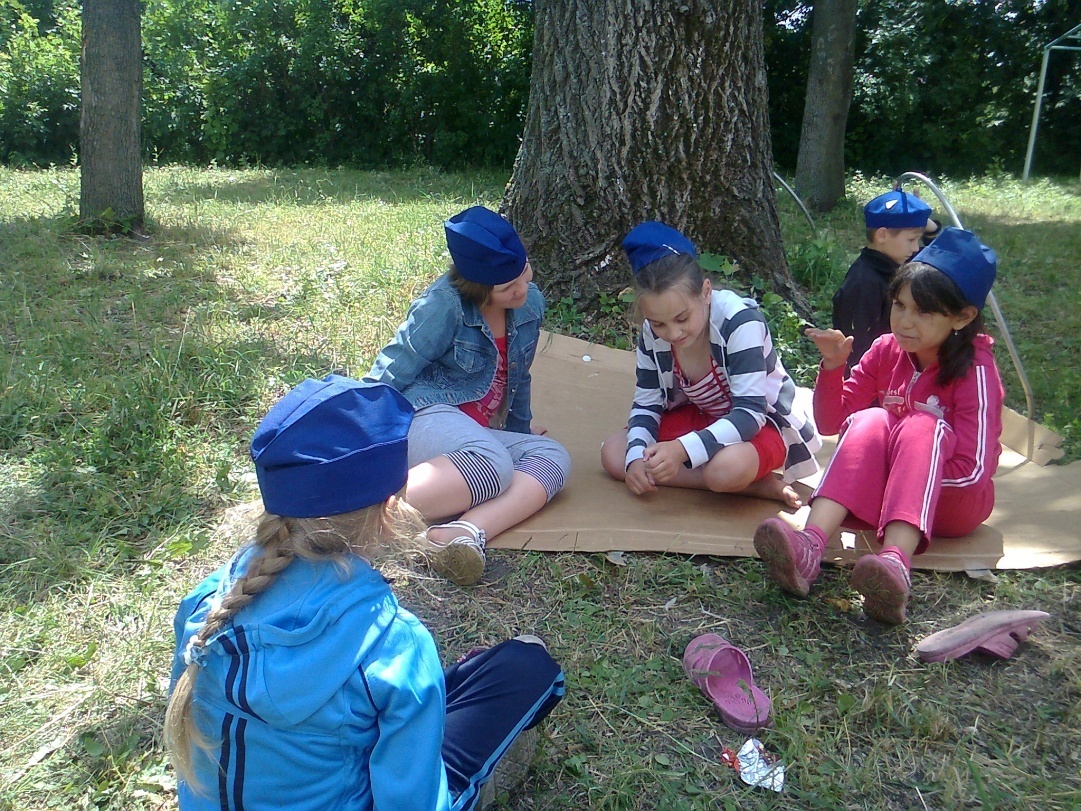 Игра «Съедобное – несъедобное»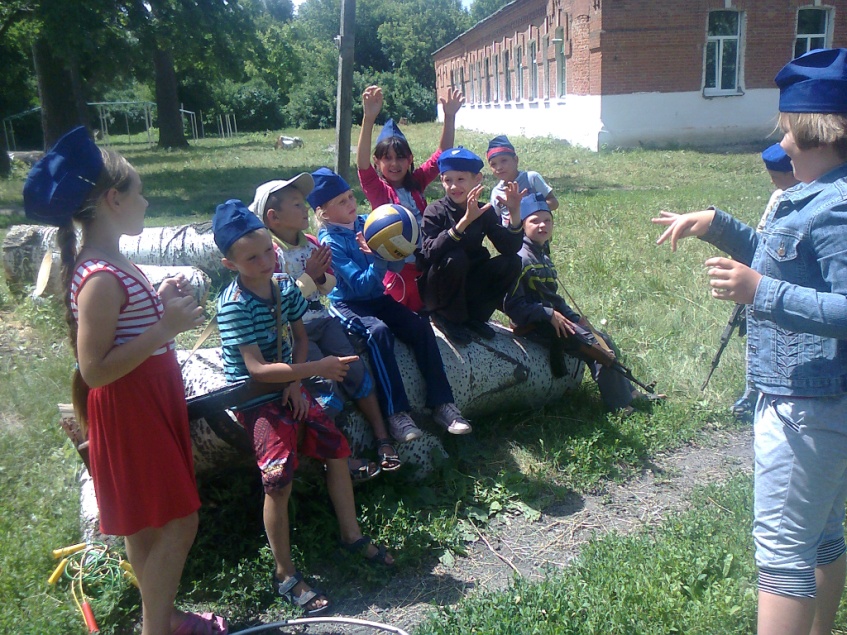 21 июняУстный журнал «День скорби»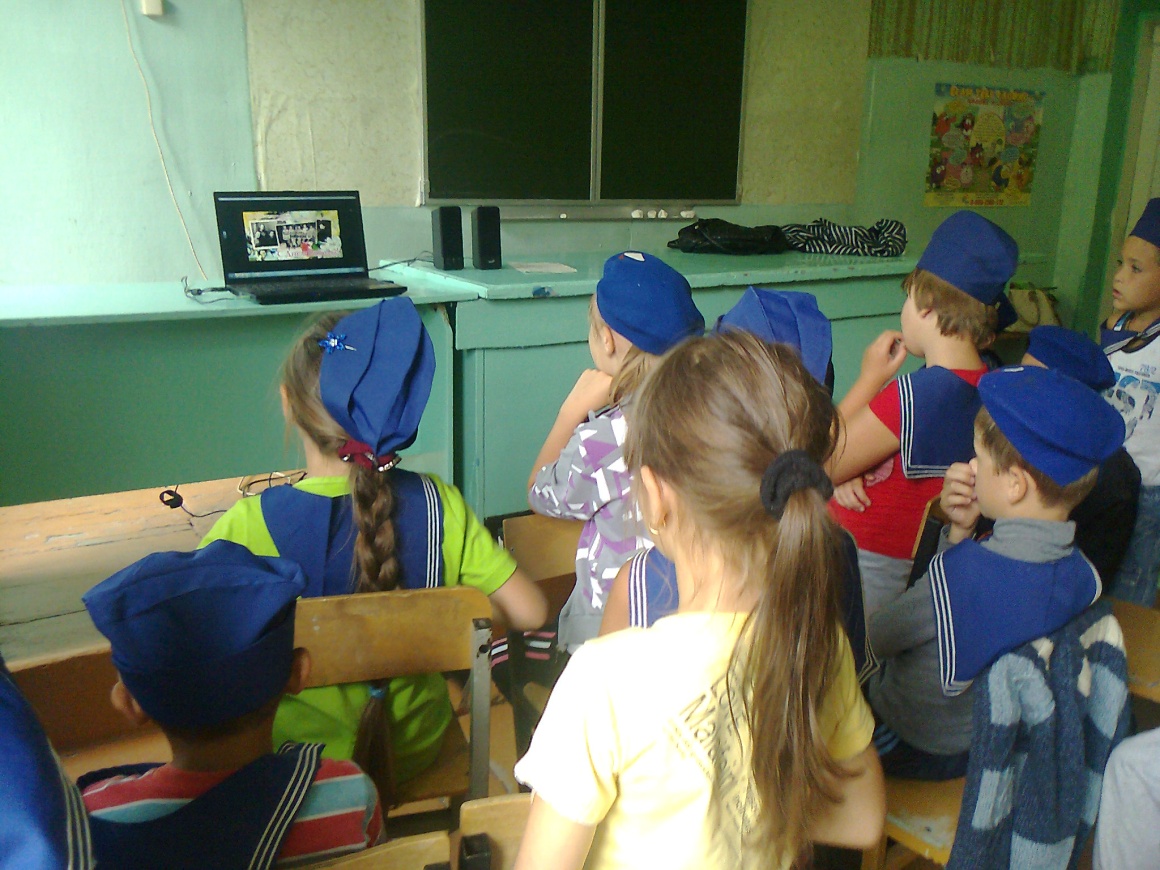 Мероприятие «Морское путешествие»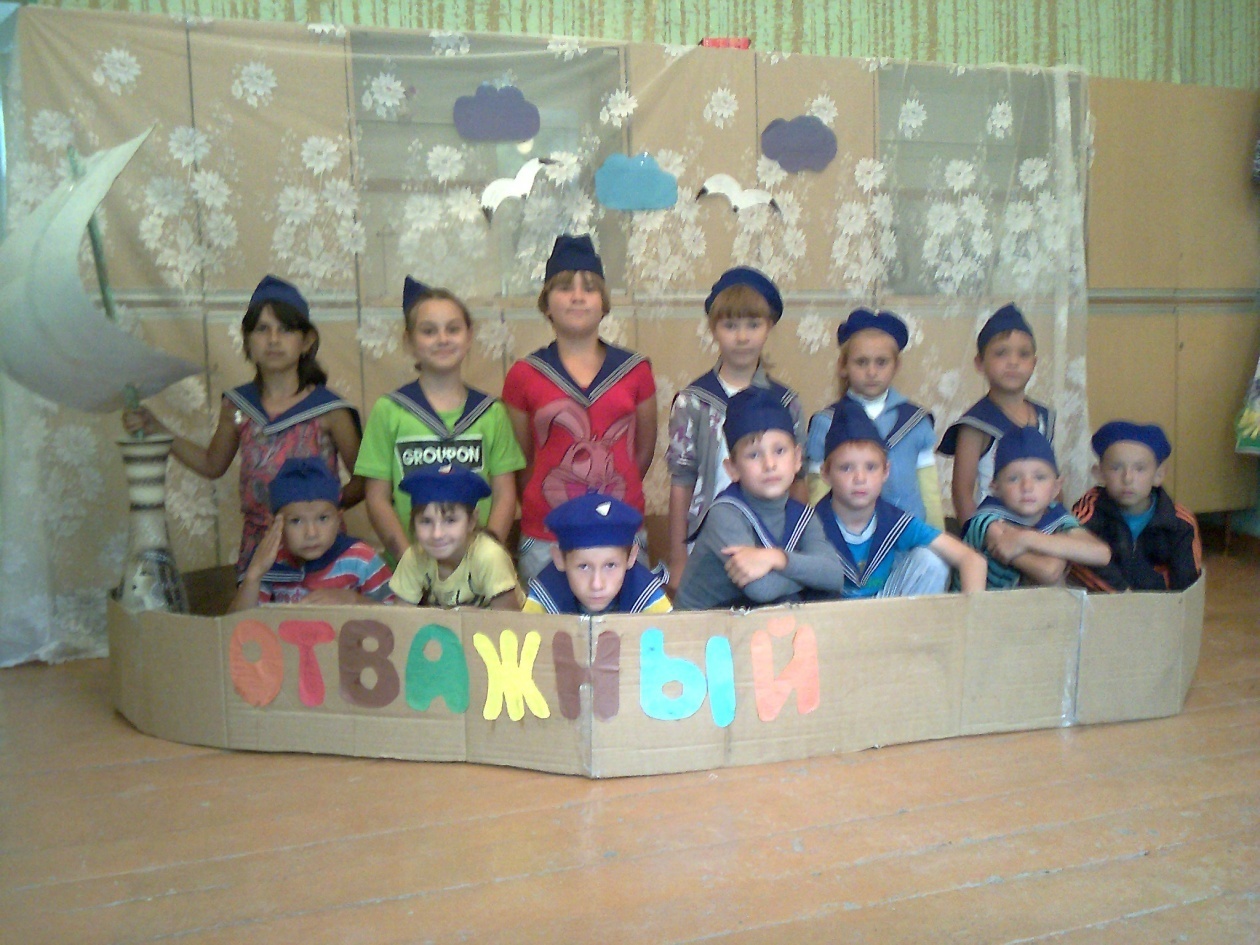 Подготовка к мероприятию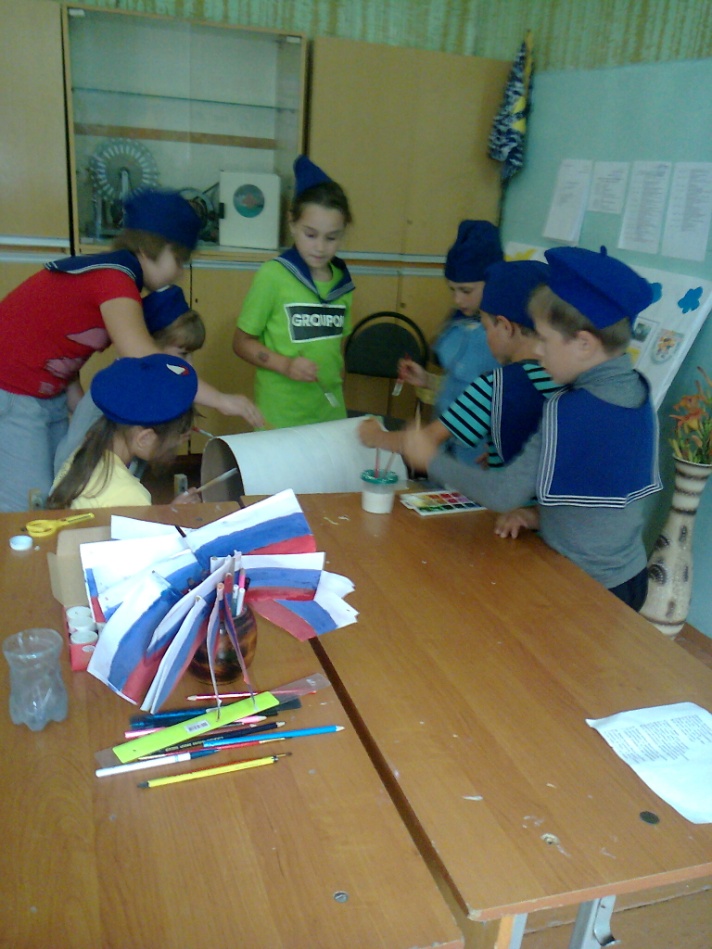 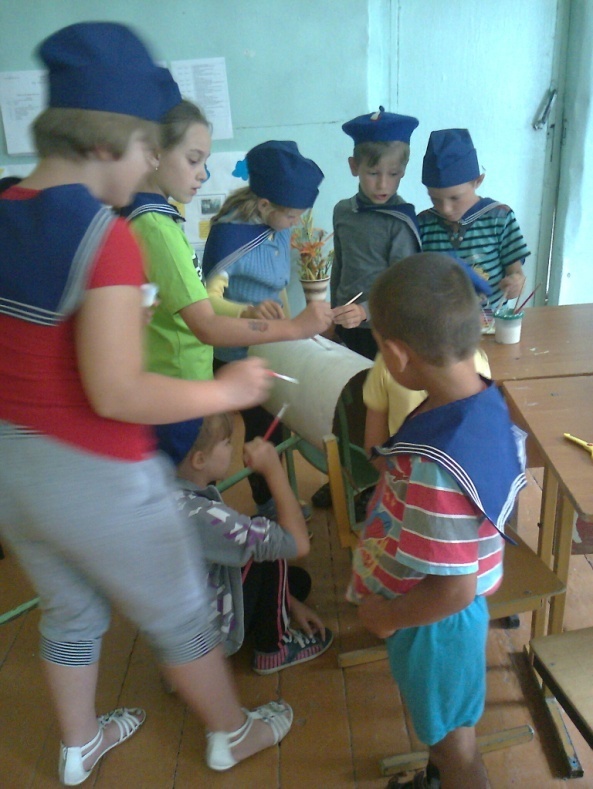 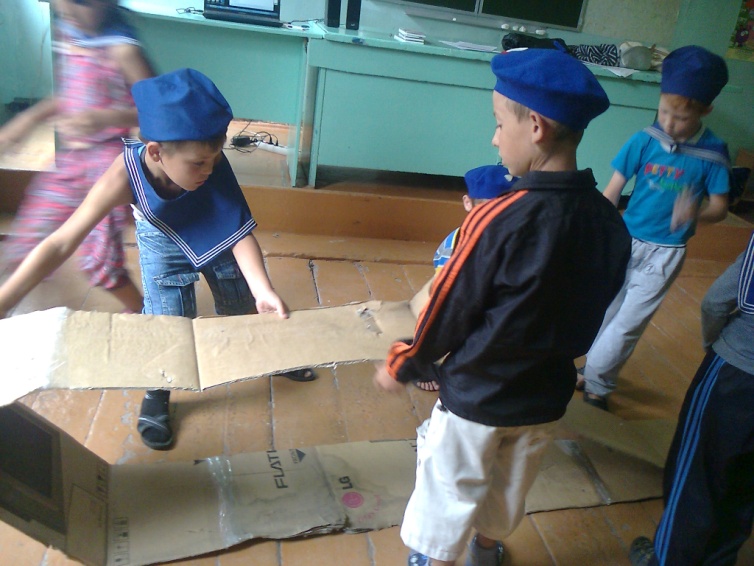 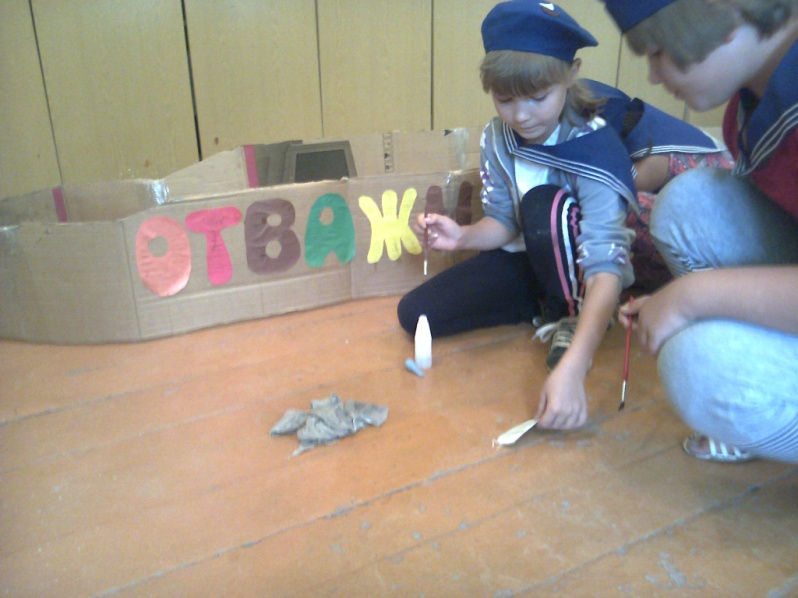 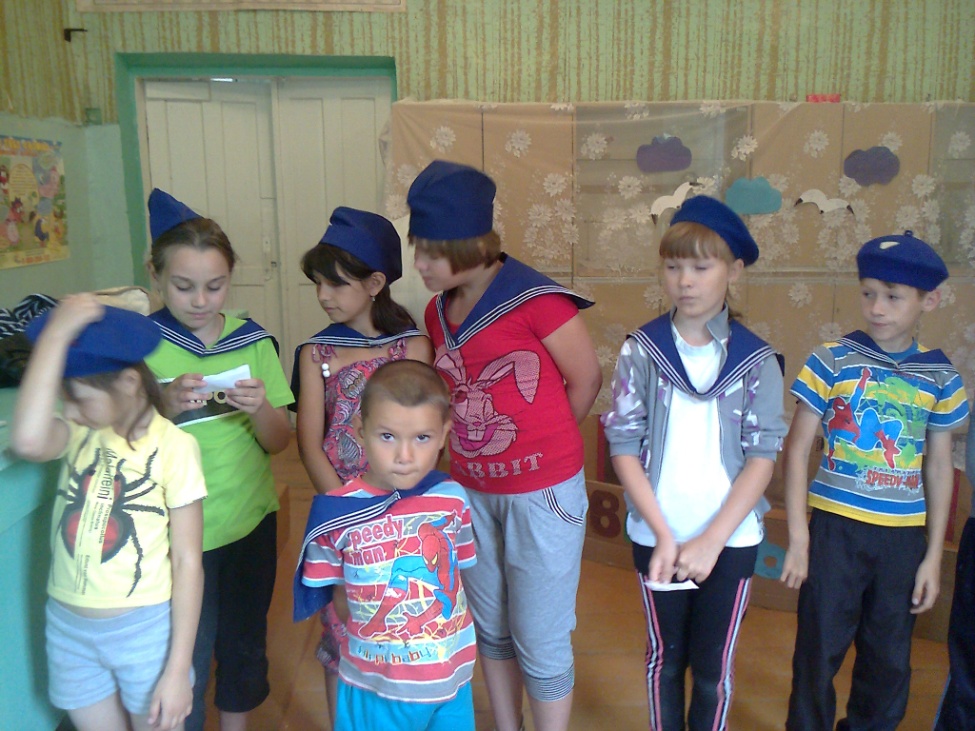 24 июняМероприятие «Откуда берутся грязнули»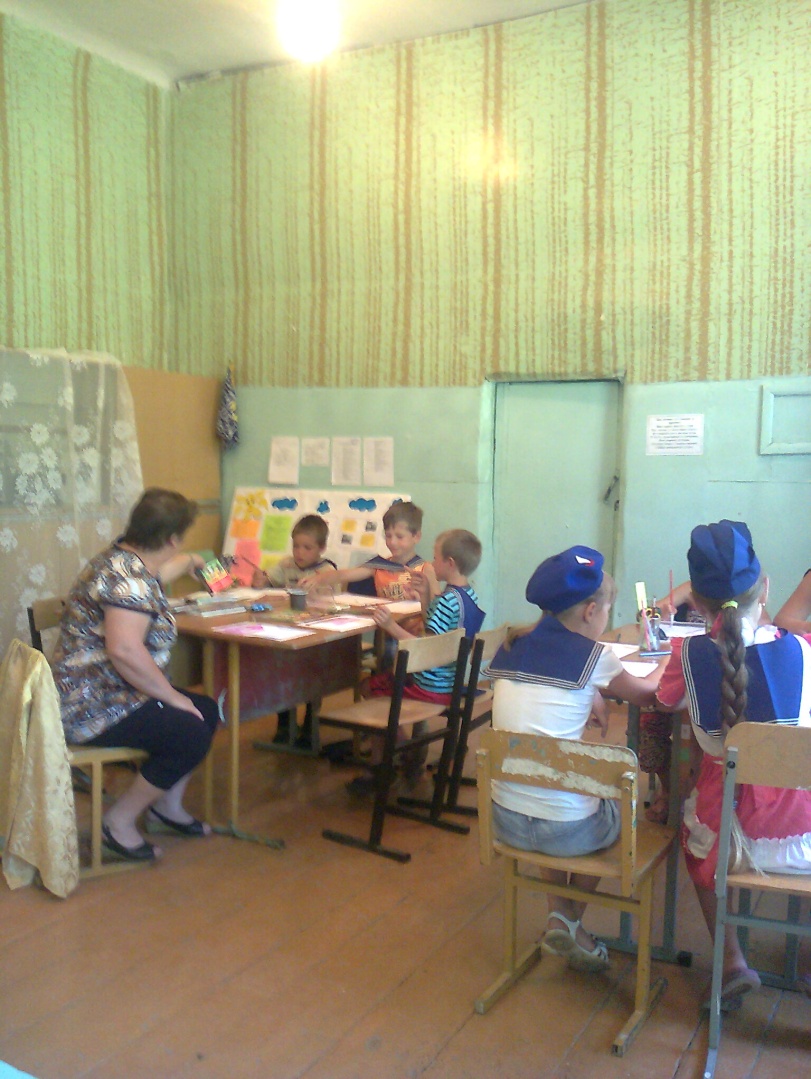 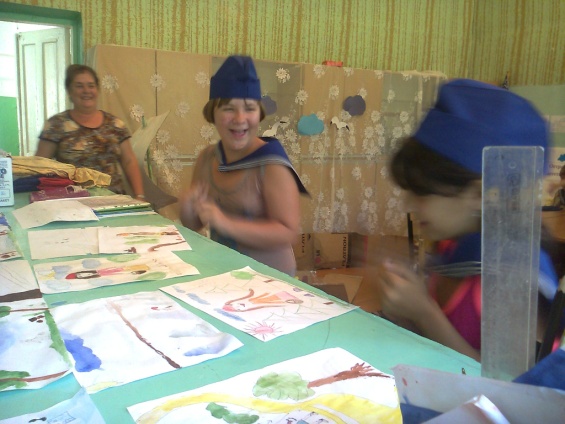 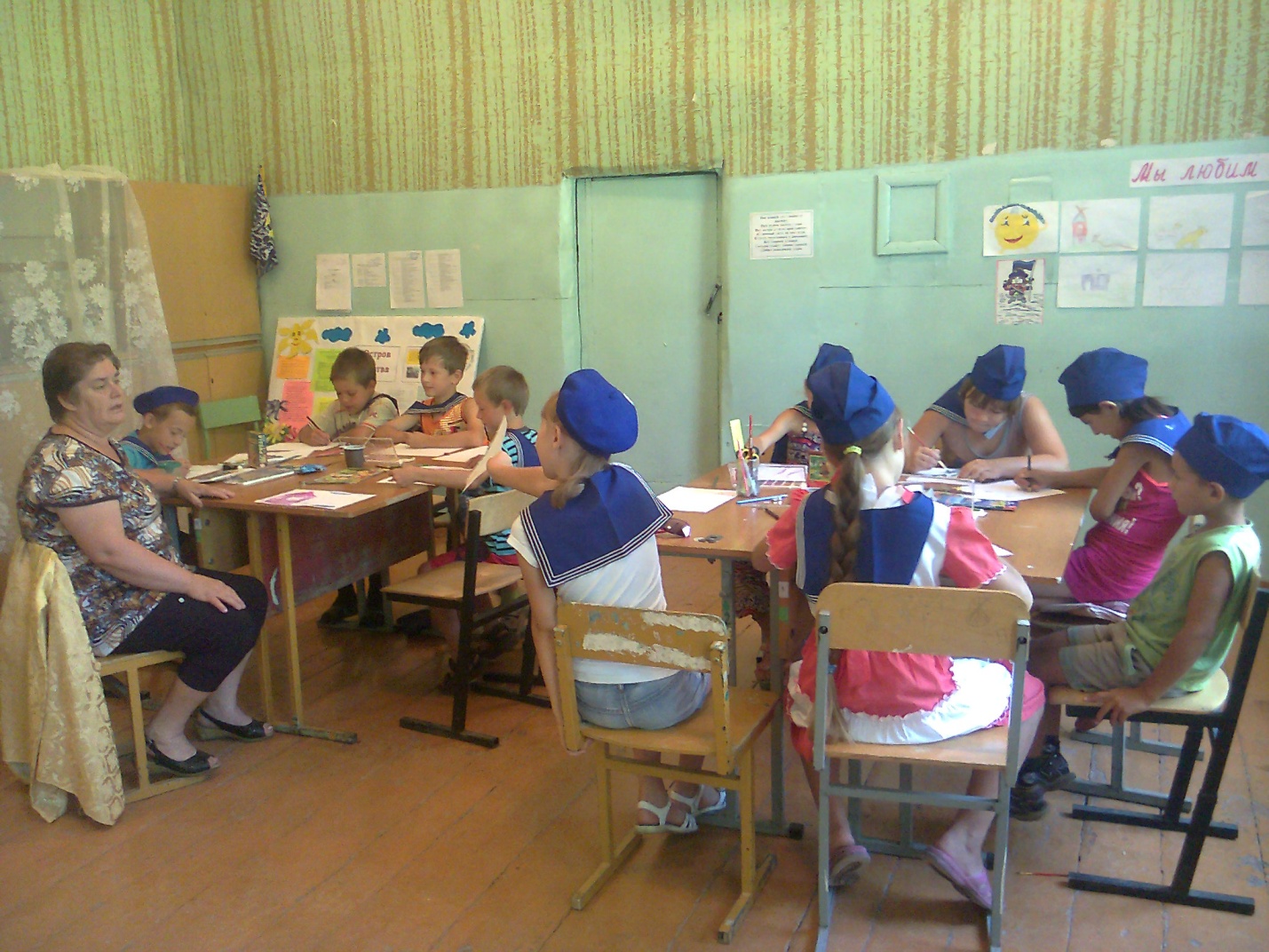 25 июня  Встречали гостей из ДЮЦ. Они провели экологическую игру «Лесные путешественники»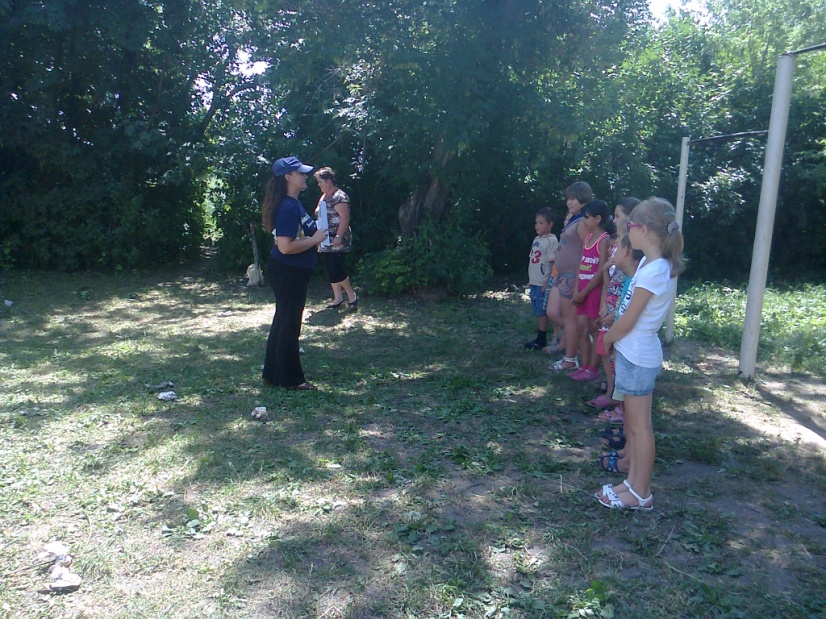 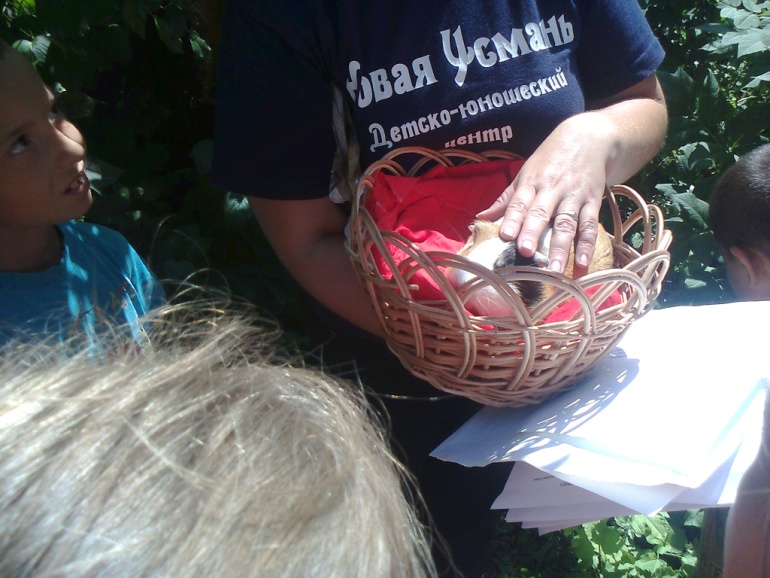 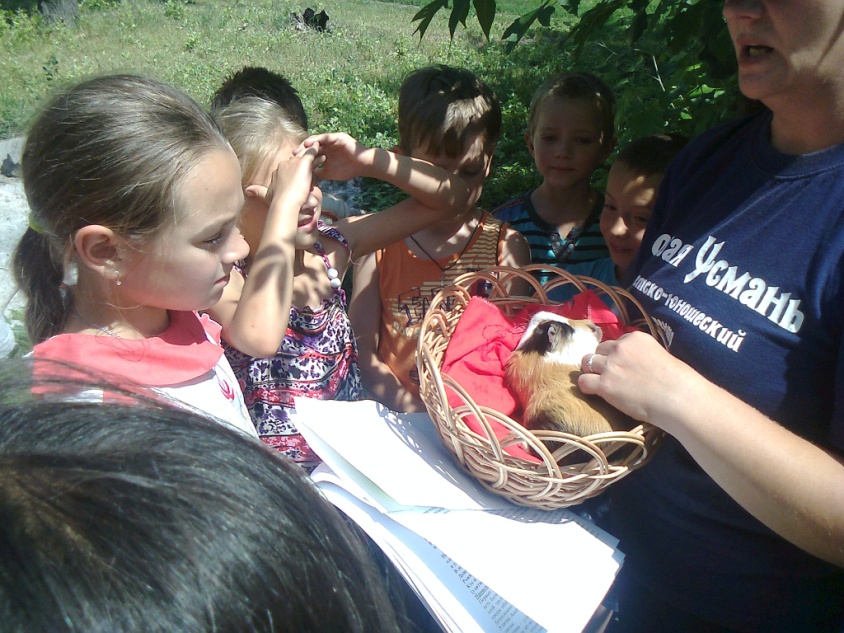 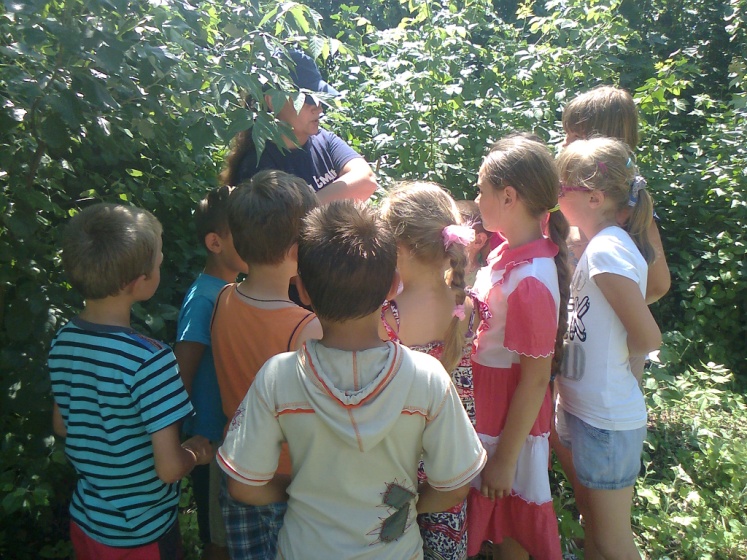 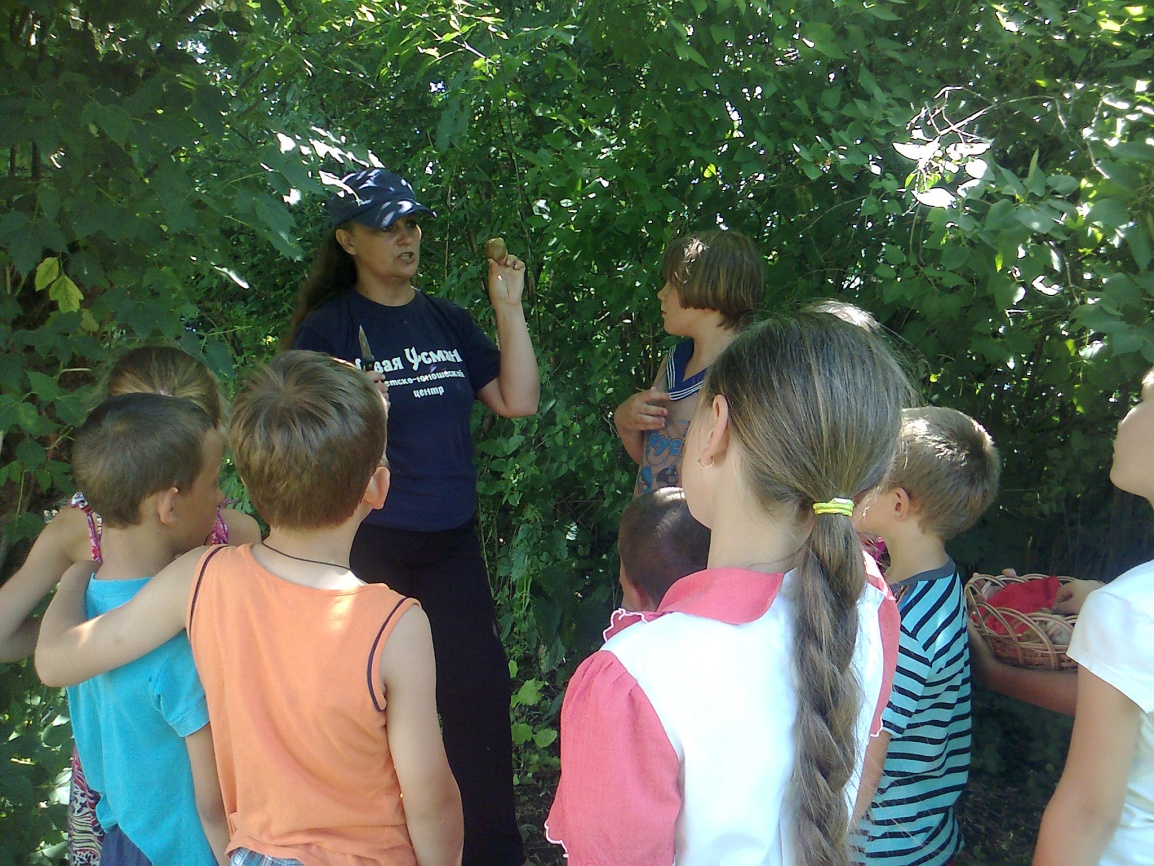 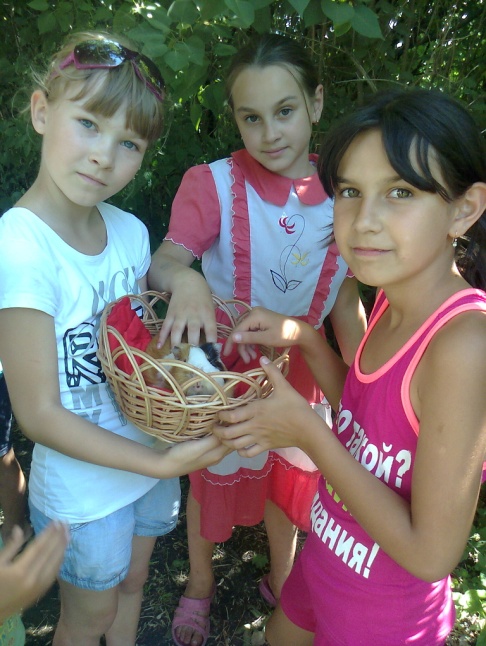 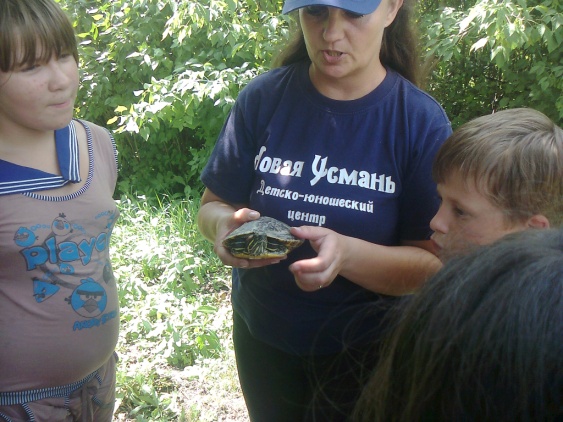 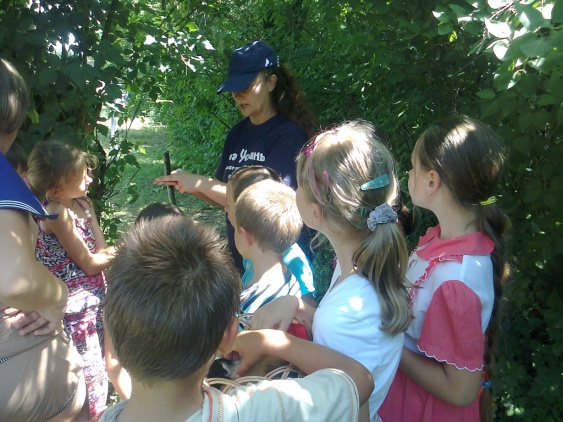 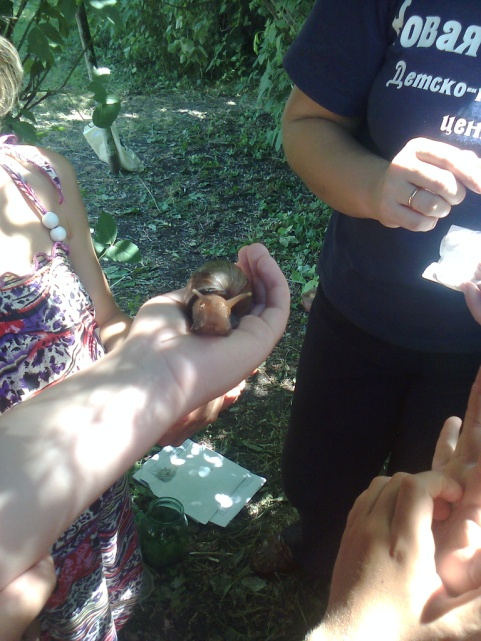 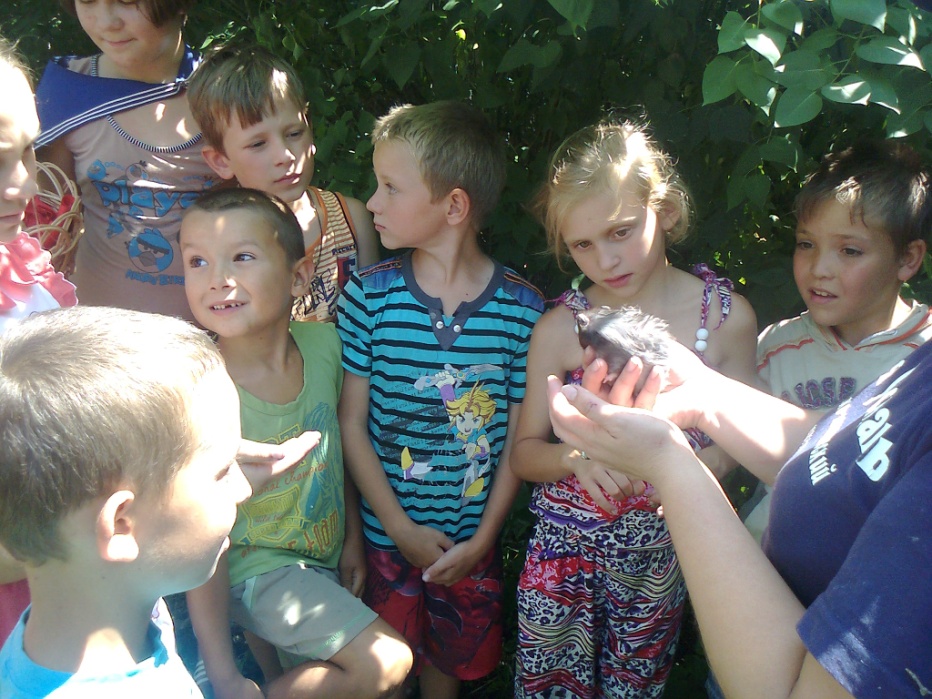 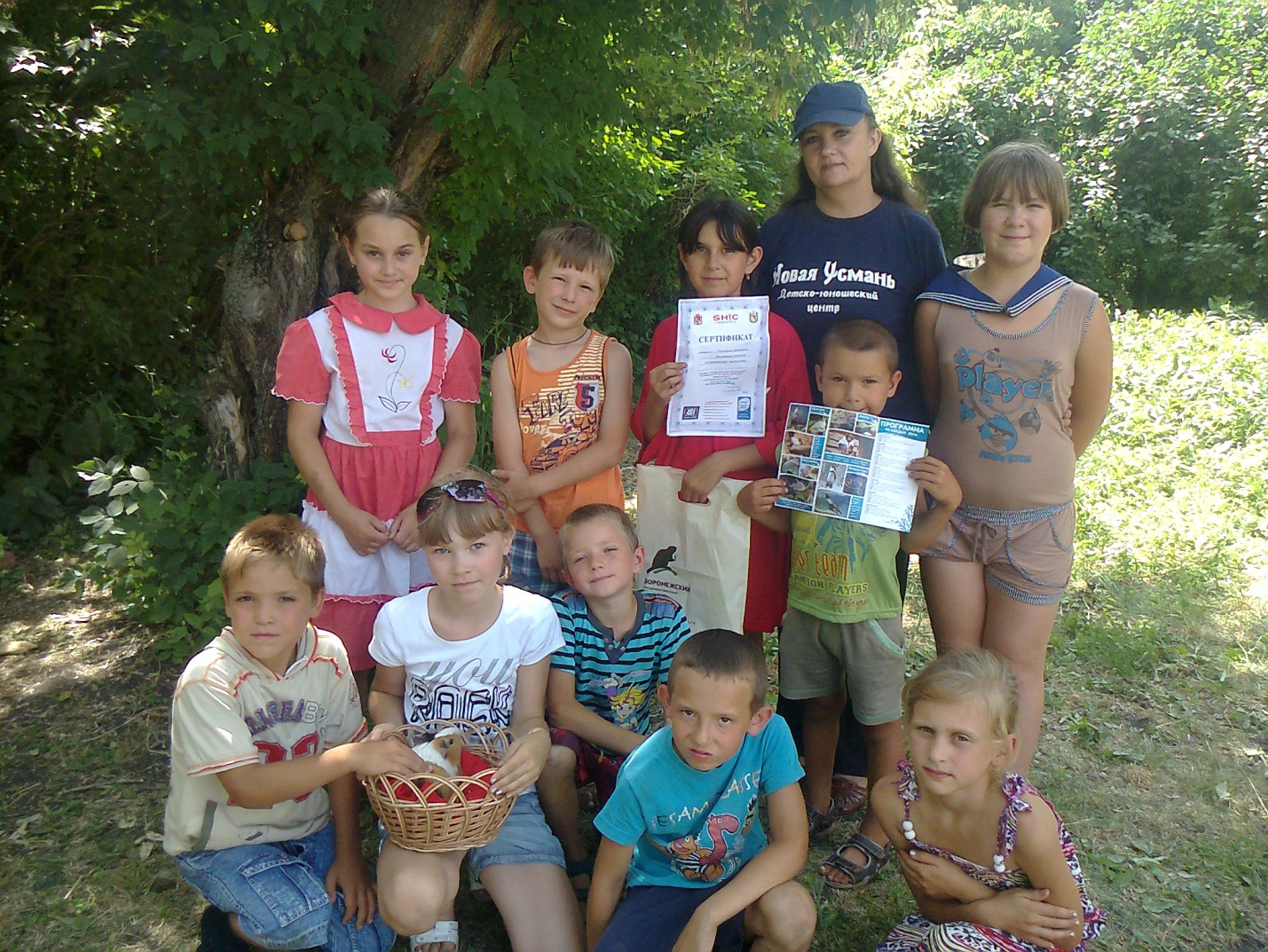 26 июняКоманда корабля. Экспедиция на «Остров детства»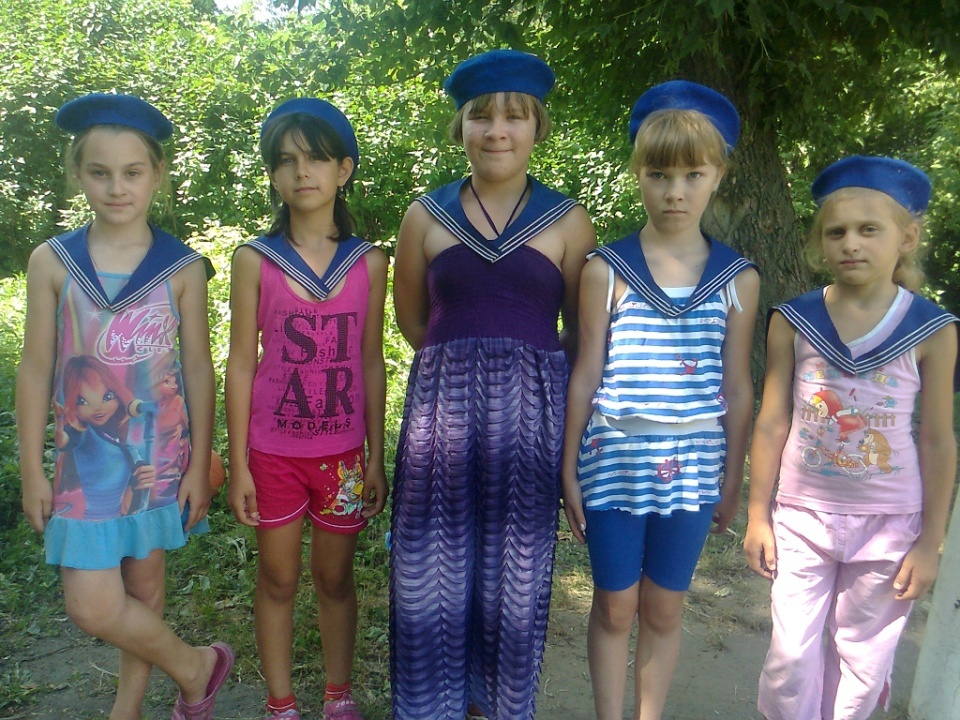 Папуасы «Острова детства» 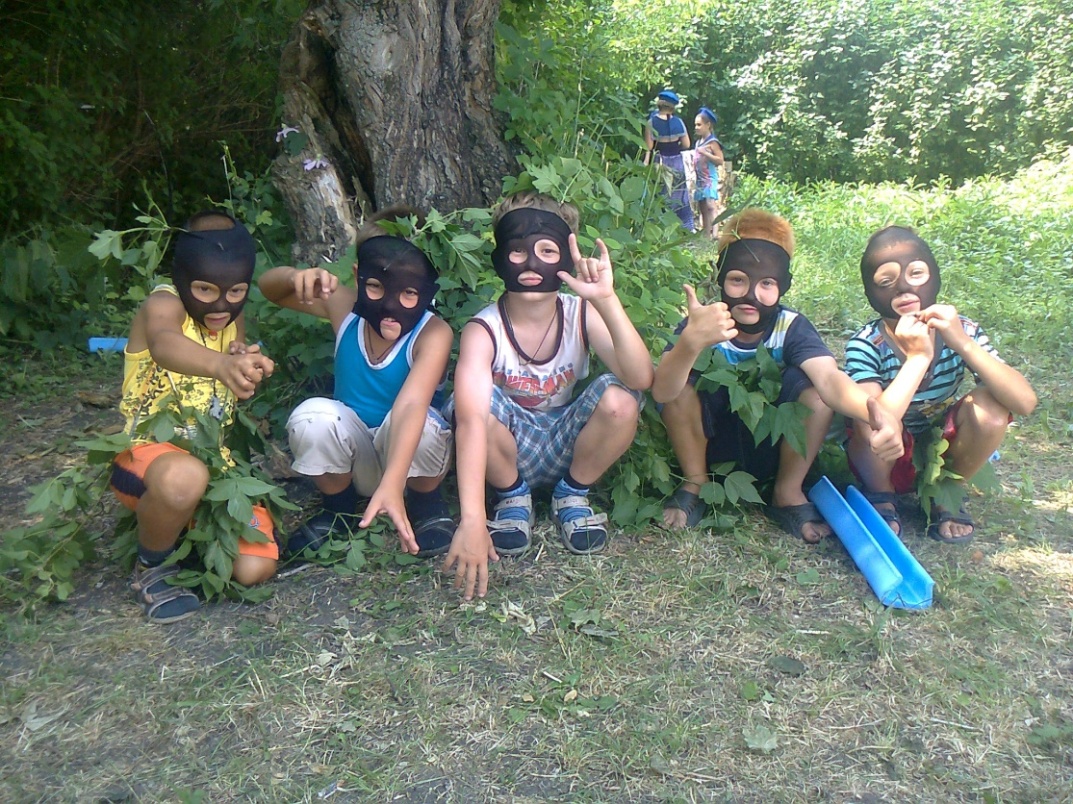 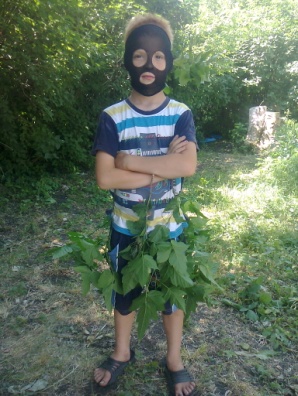 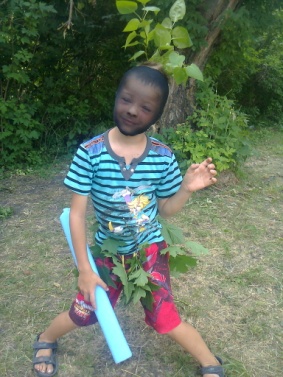 27 июняРисунки на асфальте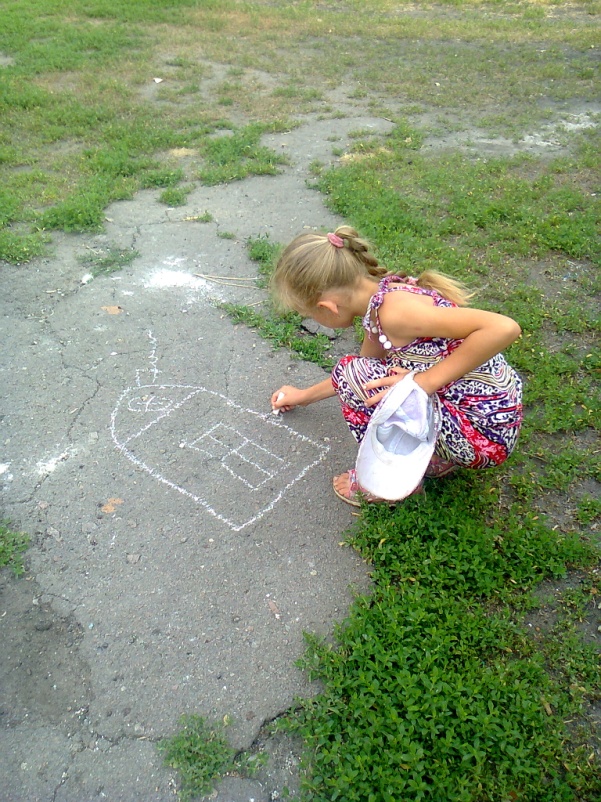 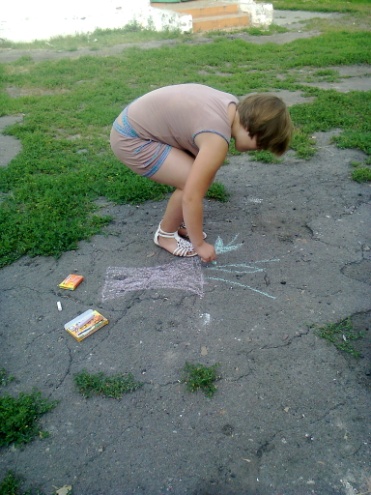 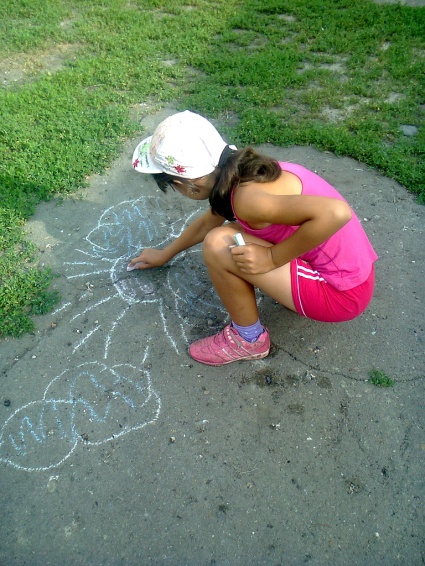 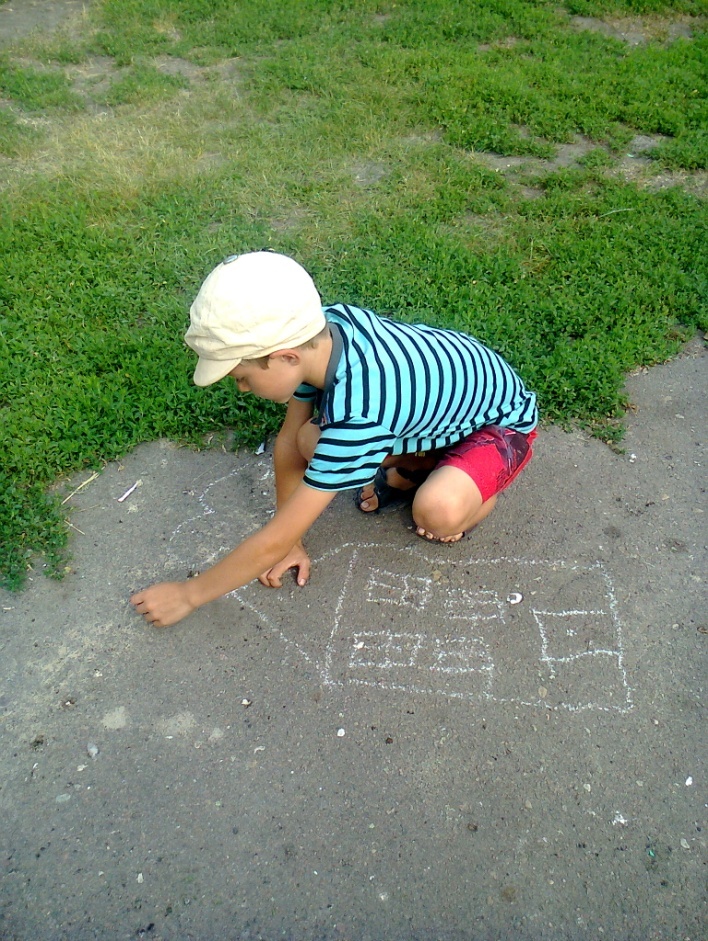 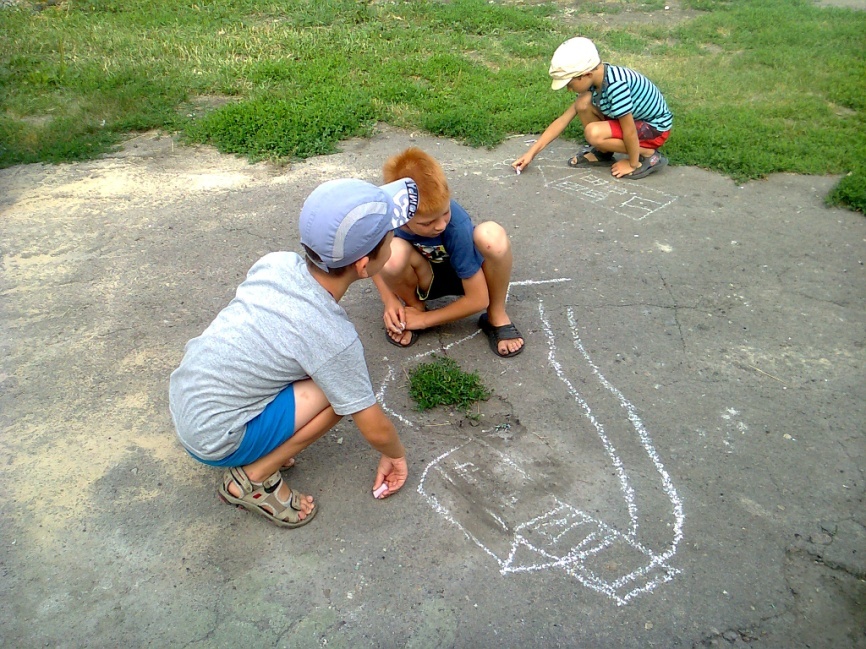 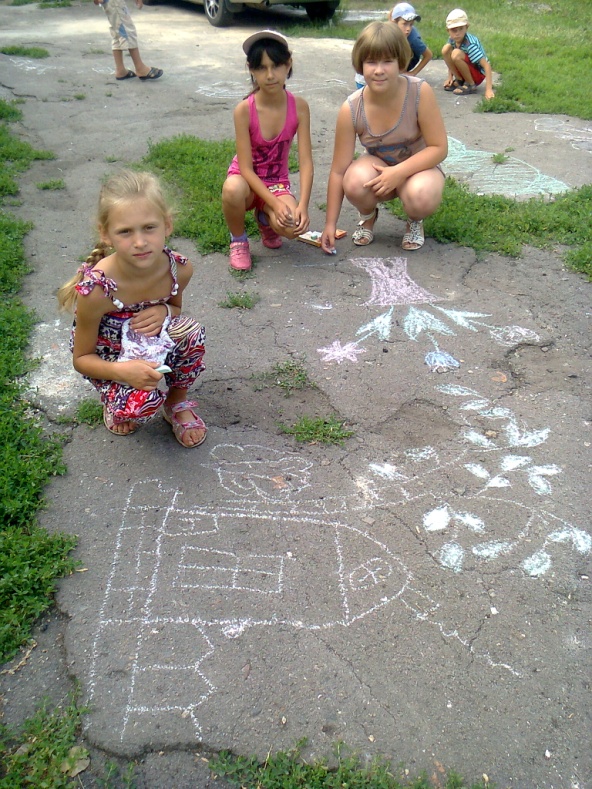 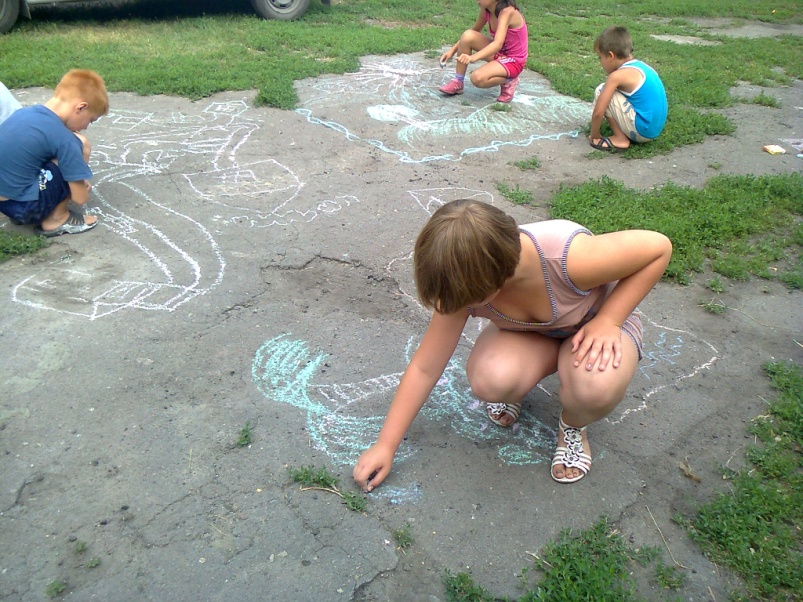 28 июняЗаключительный концерт лагеря «Остров детства»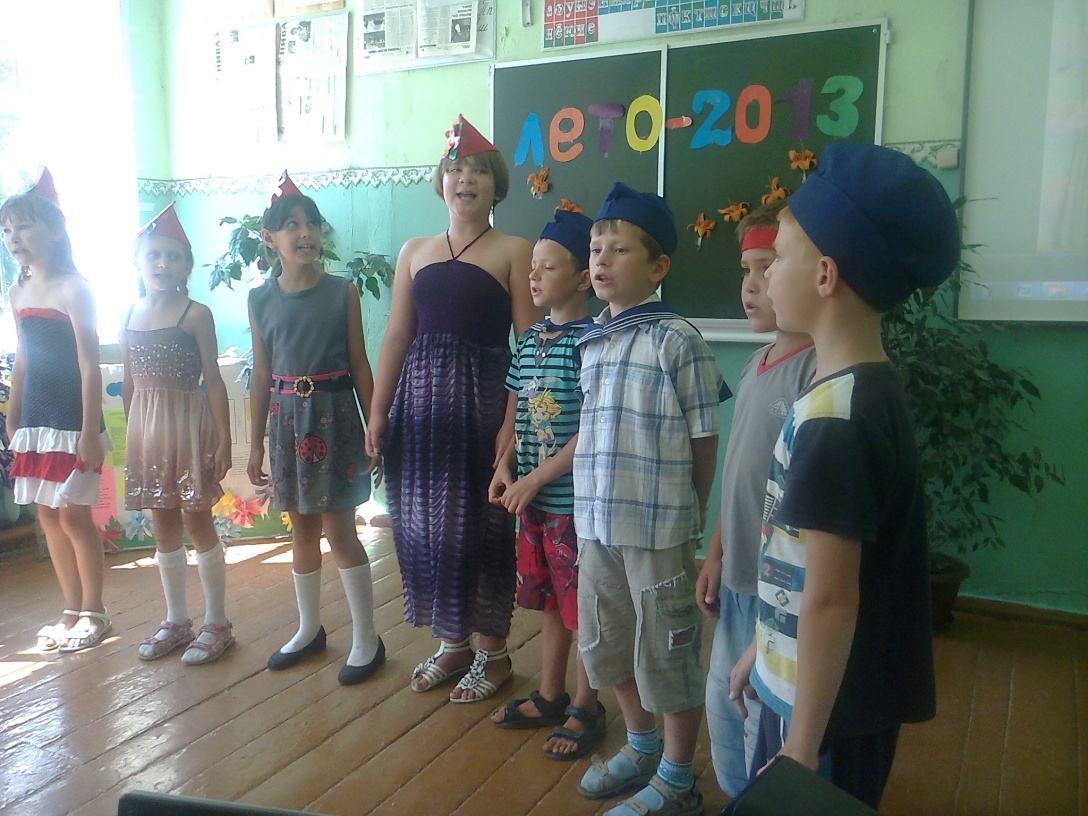 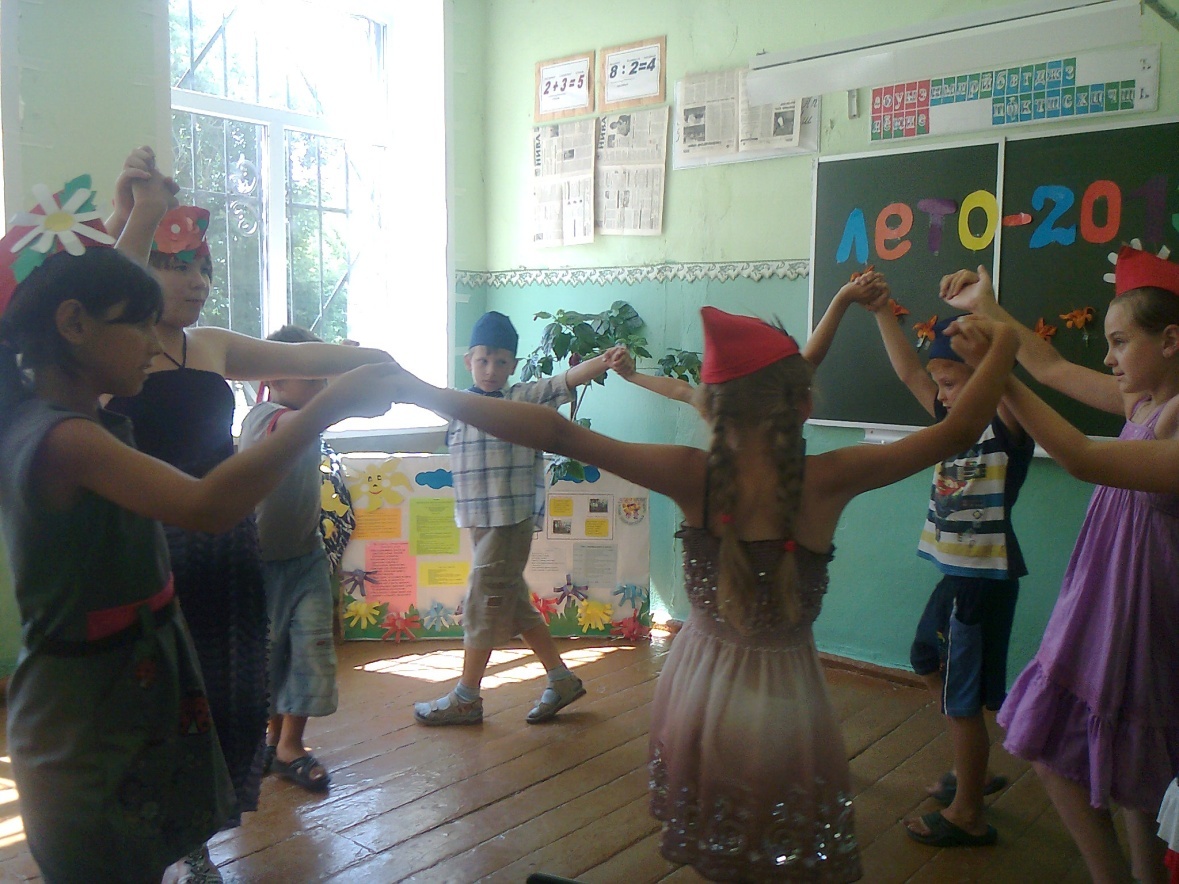 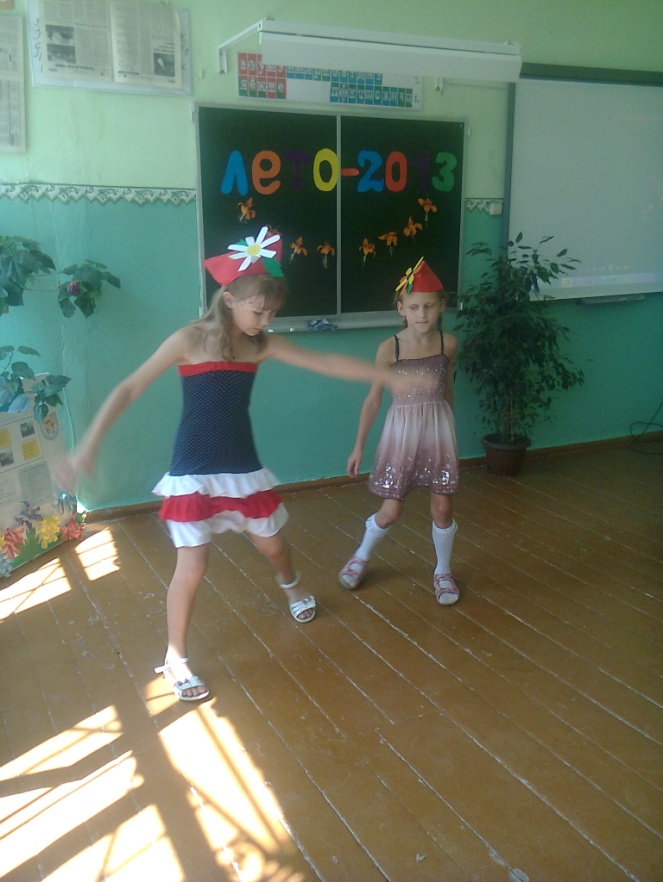 Прощание с лагерем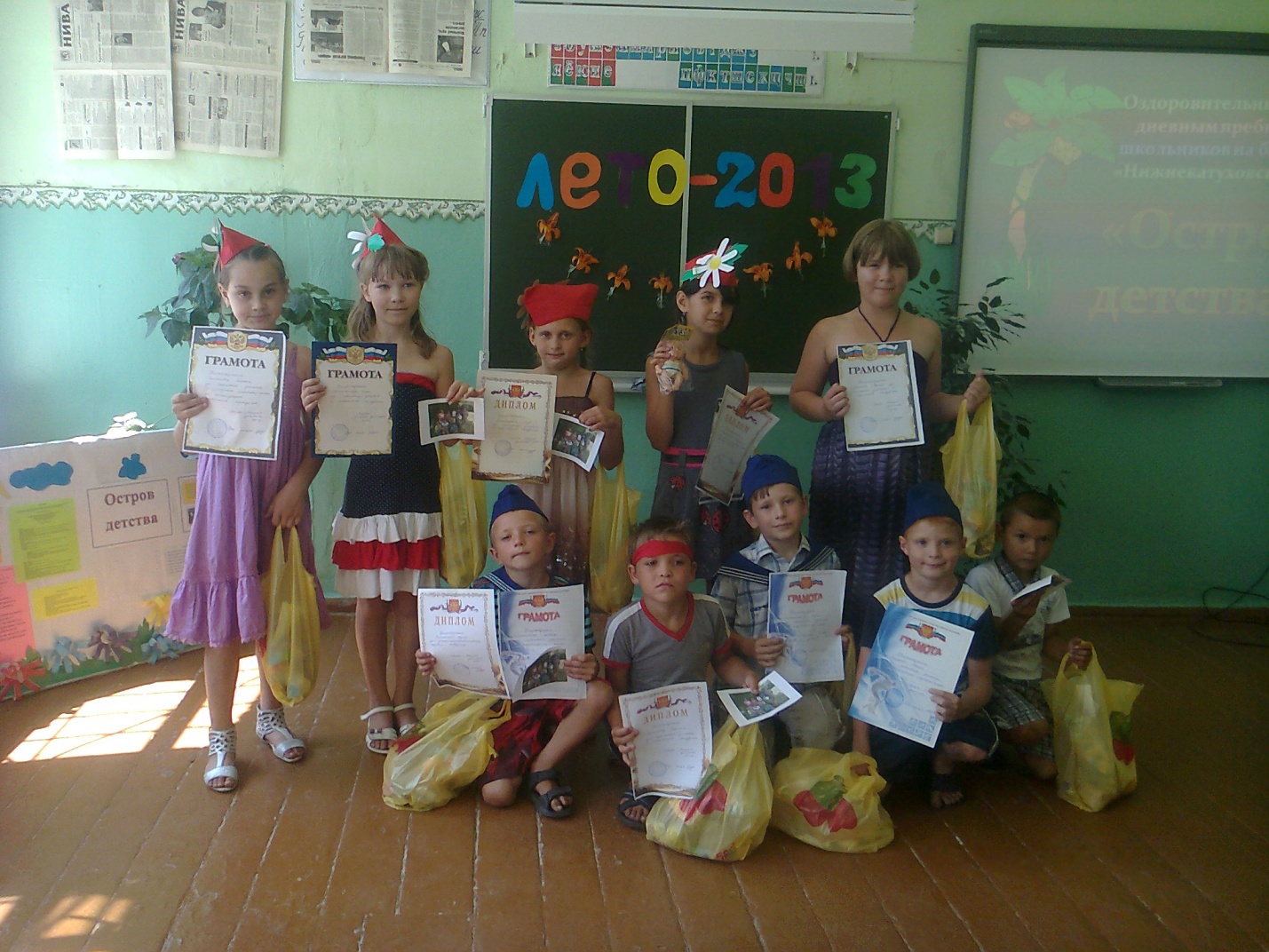 